CINDY’S CHEAT SHEET(Leave this copy on your desktop)Whenever needed, just highlight, copy, and paste:A∆KFounders’ DayHawaiʻi   Waikīkī	Hōkūleʻajpeg image of Meredithʻs Logo – add onto the minutes somewhere: (click on image and shrink to size)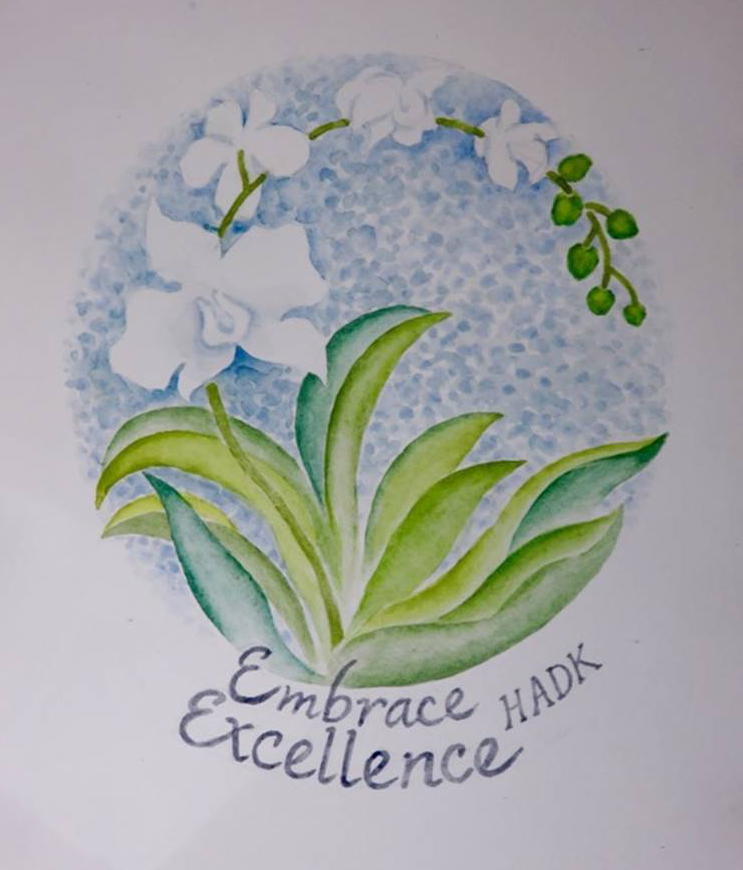 